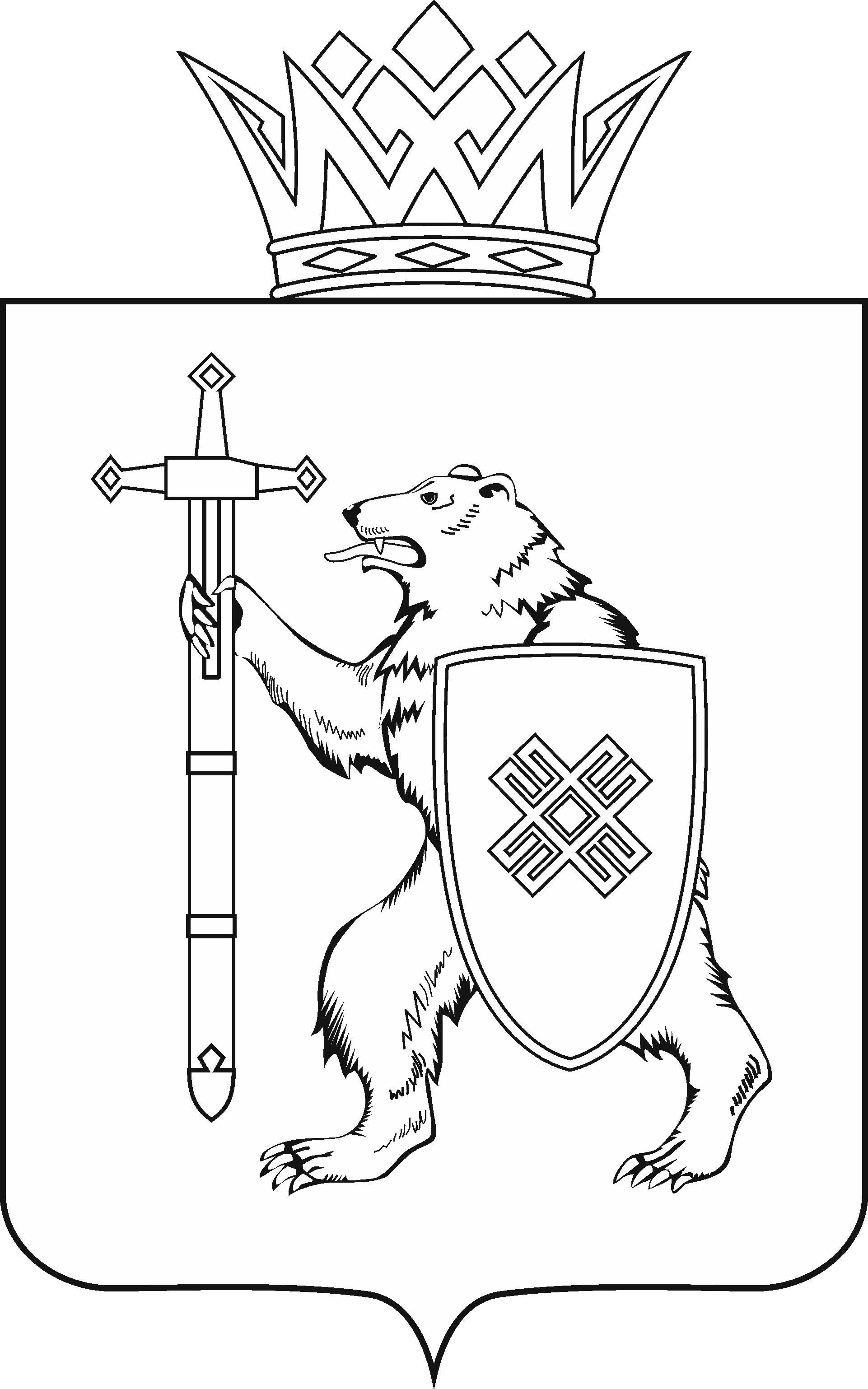 Тел. (8362) 64-14-17, 64-13-99, факс (8362) 64-14-11, E-mail: info@gsmari.ruПРОТОКОЛ № 23 ЗАСЕДАНИЯ КОМИТЕТАПОВЕСТКА ДНЯ:1. О проекте закона Республики Марий Эл "О внесении изменений в Закон Республики Марий Эл "Об установлении дополнительных ограничений розничной продажи алкогольной продукции на территории Республики Марий Эл".Комитет решил: 1. Поддержать проект закона Республики Марий Эл "О внесении изменений в Закон Республики Марий Эл "Об установлении дополнительных ограничений розничной продажи алкогольной продукции на территории Республики Марий Эл".2. Направить проект закона Республики Марий Эл "О внесении изменений в Закон Республики Марий Эл "Об установлении дополнительных ограничений розничной продажи алкогольной продукции на территории Республики Марий Эл" на рассмотрение комитетов Государственного Собрания Республики Марий Эл.2. О предложении к повестке дня девятой сессии Государственного Собрания Республики Марий Эл.Комитет решил:1. Согласиться с предложениями к повестке дня девятой сессии Государственного Собрания Республики Марий Эл.2. Проект постановления Государственного Собрания Республики Марий Эл "О повестке дня девятой сессии Государственного Собрания Республики Марий Эл седьмого созыва" поддержать и внести на рассмотрение девятой сессии Государственного Собрания Республики Марий Эл.3. О секретариате девятой сессии Государственного Собрания Республики Марий Эл.Комитет решил:1. Согласиться с предложенными кандидатурами в состав секретариата девятой сессии Государственного Собрания Республики Марий Эл.2. Проект постановления Государственного Собрания Республики Марий Эл "О секретариате девятой сессии Государственного Собрания Республики Марий Эл" поддержать и внести на рассмотрение девятой сессии Государственного Собрания Республики Марий Эл.4. О порядке работы девятой сессии Государственного Собрания Республики Марий Эл.Комитет решил:1. Согласиться с порядком работы девятой сессии Государственного Собрания Республики Марий Эл.2. Проект постановления Государственного Собрания Республики Марий Эл "О порядке работы девятой сессии Государственного Собрания Республики Марий Эл" поддержать и внести на рассмотрение девятой сессии Государственного Собрания Республики Марий Эл.Проекты федеральных законов:5. О проекте федерального закона № 909936-7 "О внесении изменений 
в статьи 14.13 и 14.14 Кодекса Российской Федерации Российской Федерации административных правонарушениях" (в части уточнения административной ответственности за неправомерные действия при банкротстве) – внесен депутатами Государственной Думы И.А.Яровой, А.Г.Аксаковым, Н.П.Николаевым и другими. Комитет решил:Информацию, представленную по данному вопросу, принять к сведению.МАРИИ ЭЛ РЕСПУБЛИКЫН КУГЫЖАНЫШ ПОГЫНЖОЗАКОНОДАТЕЛЬСТВЕКОМИТЕТЛенин проспект, 29-ше, Йошкар-Ола, 424001ГОСУДАРСТВЕННОЕ СОБРАНИЕ РЕСПУБЛИКИ МАРИЙ ЭЛКОМИТЕТ 
ПО ЗАКОНОДАТЕЛЬСТВУЛенинский проспект, 29, г. Йошкар-Ола, 4240018 апреля 2020 года 